Name ____________________________________________________________MONDAYPart  I: Fill in the blank with a number to make a true statement. 1.  9 x 8 = 60 +  ________		2.  63 ÷ 7 =   _______ x  13. 6 x ______ = 9 x 2			4.  8 x ______ = 6 x 4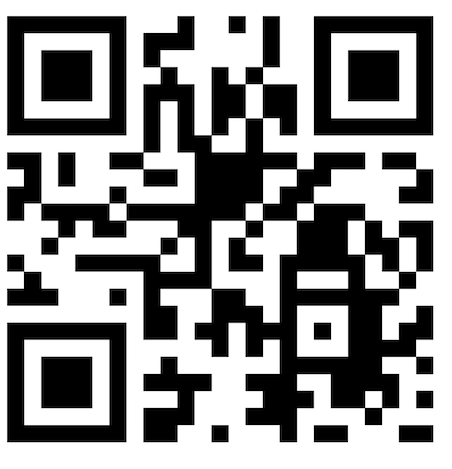 5. (96 + 45) + 33 = 96 + (45 + _______)Part II: Draw a line from the expression on the left to its’ equivalent expression on the right.	56 ÷ 7				50 + 50	4 x 3				15 + 10	25 x 4				2 x 6	5 x 5				4 x 2REVIEWPart III: Solve each of the following.1. 8, 5 2 1				2.   5, 1 4 7 + 5, 3 6 7				 -    3, 1 2 81. How many inches of snow fell after 2 hours? ____________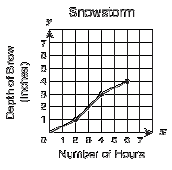 2. How many inches of snow fell after 6 hours?  ___________3. How many more inches of snow fell after 6 hours than 2 hours?  ____________Equalities HWTUESDAYPart I: Fill in the blank with a number to make a true statement.1.   25 x 5 = 50 + _______		2.   50 x 6 = 150 +  _______3.    83 + 42 = _______ + 83		4.   _______ x 8 = 4 x 45.   7 x ( 8 x 3) = (7 x _______) x 3Part II: Shade each of the following that shows the correct use of the associative property.       (4 + 8) + 2 = 4 + (8 + 2)		2 x (5 x 7) = (2 x 5) x 7       4 + (8 x 3) = (4 + 8) x 3		(7 + 4) + 5 = 7 + (4 + 5)Part III: Solve each of the following1.   9 4				2.   9, 5 4 3 x      7				  -   9, 0 2 4REVIEWThe stadium has a total of 5,683 seats. There were 2,490 people that attended the last game. How many seats were empty?There are two towns in the state of Virginia. The town of Woodburn has a population of 8,097 and the town of Peltin has a population of 1,648. How much greater is the population of Woodburn than Peltin?www.forrestmath.weebly.comWEDNESDAYPart I: Shade each of the following that shows the correct use of the associative property.  (4 x 6) x 3 = 4 x (6 x 3)		(3 x 4) x 5 = 3 x (4 x 5)3 + (7 + 11) = 3 + (11 + 7)		( 4 + 8) + 2 = (4 + 2) + 8REVIEWPart II: Solve the followingIn 2013 three hundred forty-one students purchased a Forrest yearbook. In 2014 two-hundred ninety students bought one. What is the difference between yearbook sales in 2013 and 2014?___________________Part III: Use the line graph below to answer the following questions.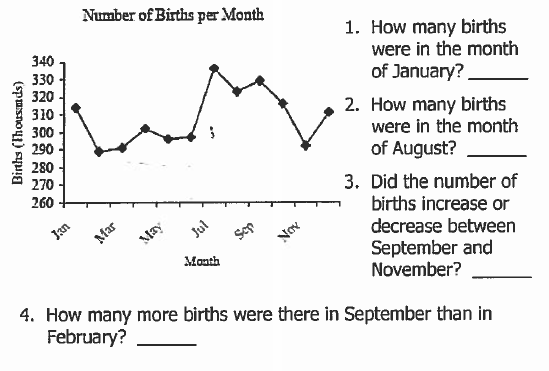 THURSDAY	Part I: Use the balance to answer the following questions.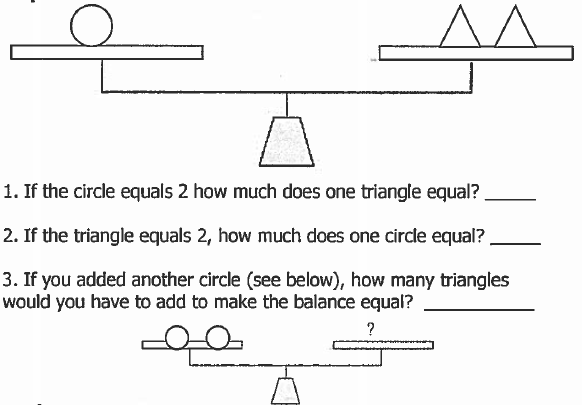 Part II: Solve the following1. Kiori took her allowance of $20.00 to the store.  She wanted to purchase earrings for $2.59, a shirt for $11.99, and a necklace for $6.25. Will she have enough money to pay for those items?Explain why or why not:  _______________________________________________________________________________________________________________________________________________________________________________________________________Part III: When rounded to the nearest thousand, which of the following would NOT round to 6,000?	6,451			6,601			5,953	5,417			6,132			6,451www.forrestmath.weebly.com